ЗАДАНИЕ  5 классна 20.04-25.04.2020г.по предмету «Рисунок»преподаватель Кочеткова Юлия Васильевнателефон, Вайбер 8-920-937-45-85, электронная почта dchi.7@mail.ruПровести анализ конструктивной формы тел вращения. Выполнить грамотное построение с учетом законов перспективы. Зарисовки мелких предметов. Формат А3 или А4 не меньше (2х листов). Материал: графитный карандаш.Примеры: 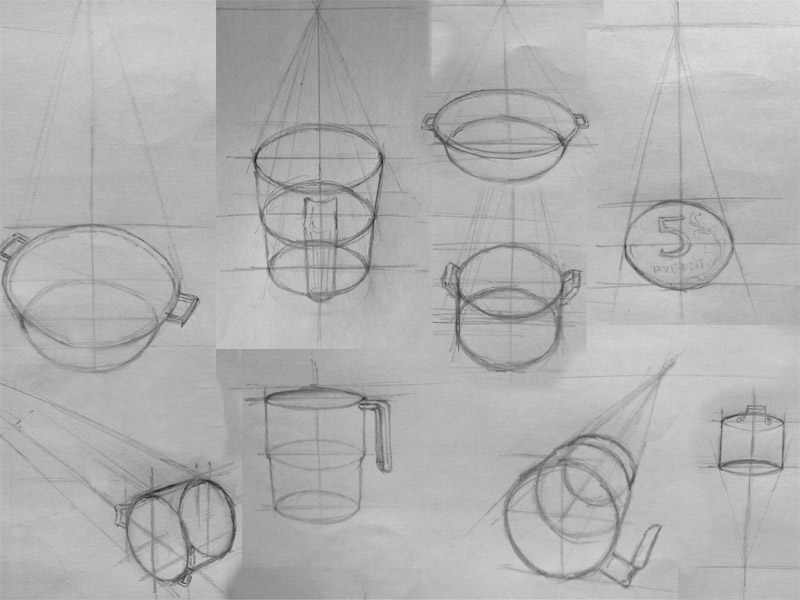 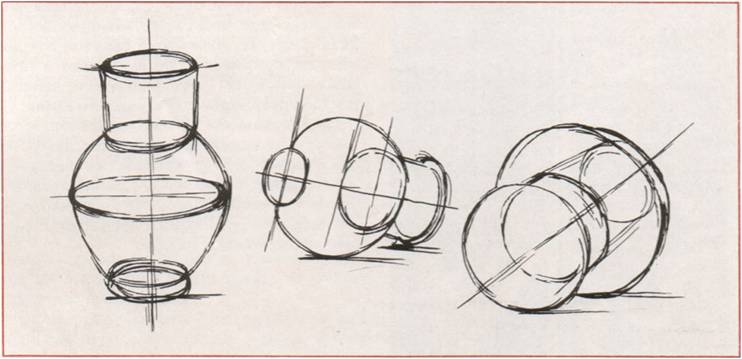 Пример: построение цилиндра с двумя точками схода. 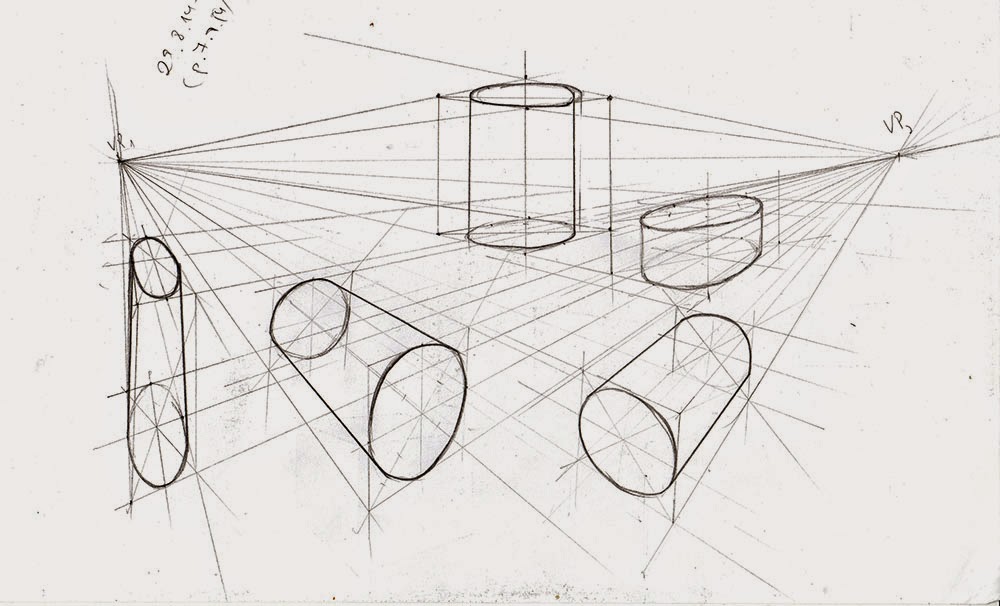 Вспоминаем перспективу! Построение цилиндра в перспективе.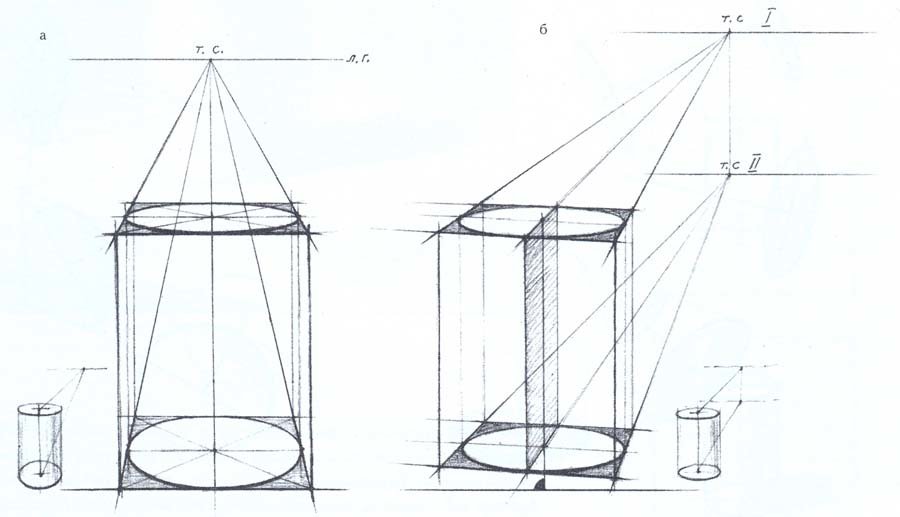 